ヒトAimPlex™ Premixed Multiplexキット / Single Plexキット見積依頼書 (32テスト用)メーカー：AimPlex Biosciences, Inc.（略号：YSL）必要事項をご記入の上、弊社取扱代理店または弊社(Email: tech@cosmobio.co.jp, FAX: 03-5632-9619)までお送りください。日付：　　　　　年　　　月　　　日 -----AimPlex® Quote Form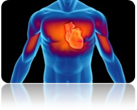  Human 32-Test Kits (Note that this quote form is updated periodically.  Check on our "Ordering" webpage for the most up-to-date version)Please fill out this quote form and email to contact@aimplexbio.comStep 1. Select a sample type-specific Diluent Kit according to the type of samples will be assayed.Step 2. Select a premixed panel OR go to Step 3 to create your own Custom Panel.Premixed Panels (32 Tests)Step 3. Select any of the Single-Plex Kits in the following Groups to create a Custom Panel (32 Tests). Human Group 1 (17 analytes)Human Group 2 (17 of the 20 analytes available as 32 tests)Note: Analytes in different groups may be multiplexed together if there is no conflicted on the bead regions but may have some cross-reactivity because we have not validated cross-reactivity of all analytes across the panels. Please contact us for such an order at contact@aimplexbio.com.Step 4. Indicate quantity of the Single-Plex Kit(s) EZPrep Filter Plate Washer NX (package insert) Describe in the space below any special instruction required to fulfill this order.ご依頼者ご依頼者御氏名　　　　　　　　　　　　　　　　　　　　　　　　　　　　　　　　　　　　　　　　　　　　　　　　様会社名/機関名ご連絡先	ご指定代理店		ご指定代理店	会社名/営業所ご担当者Name:Institution:Phone#:Email:QtyDiluent KitPNCCS (Cell culture supernatant) Diluent Kit P810101NR (Non-Rodent) SPB (Serum/Plasma/Bodily Fluid) Diluent Kit P100111TL (Tissue/cell lysate) Diluent KitP820301Tissue/Cell Lysis Buffer  P820650QtyPremixed PanelsPNHuman Th1/Th2 6-plex Panel 1  (IFNγ, IL-2, IL-4, IL-6, IL-10, TNFα)C191061THuman Th1/Th2 6-plex Panel 2 (IFNγ, IL-2, IL-4, IL-5, IL-10, TNFα)C191062THuman Th1/Th2 10-plex Panel (IFNγ, IL-1β, IL-2, IL-4, IL-5, IL-6, IL-8, IL-10, IL-12p70, TNFα)C190010THuman Th1/Th2/Th17 7-Plex Panel (IFNγ, IL-2, IL-4, IL-6, IL-10, IL-17A, TNFα)C191107THuman Th1/Th2/Th17 14-Plex Panel (IFNγ, IL-1β, IL-2, IL-4, IL-5, IL-6, IL-8, IL-10, IL-12p70, IL-17A, IL-17F, IL-22, TNFα, TNFβ)C191114THuman Th1/Th2/Th17 18-Plex Panel (GM-CSF, IFNγ, IL-1β, IL-2, IL-4, IL-5, IL-6, IL-8, IL-9, IL-10, IL-12p70, IL-17A, IL-17F, IL-22, IL-33,  TNFα, TNFβ, TSLP)C191118THuman Inflammation 6-Plex Panel (IL-1β, IL-1RA, IL-6, IL-8, IL-10, IL-12p70, TNFα)C192206THuman Inflammation 7-Plex Panel (IL-1β, IL-1RA, IL-6, IL-8, IL-10, IL-12p70, TNFα)C192207THuman Inflammation 11-Plex Panel (IFNγ, IL-1α, IL-1β, IL-6, IL-8, IL-10, IL-12p70, IL-27, IP-10, MCP-1, TNFα)C192211THuman Inflammation 16-Plex Panel (IFNγ, IL-1α, IL-1β, IL-6, IL-8, IL-10, IL-12p70, IL-13, IL-17A, IL-27, IL-31, IL-33, IP-10, MCP-1, MIP-1α, and TNFα)C192216THuman Inflammation 18-Plex Panel (IFNγ, IL-1α, IL-1β, IL-4, IL-6, IL-8, IL-10, IL-12p70, IL-13, IL-17A, IL-27, IL-31, IL-33, IP-10, MCP-1, MIP-1α, MIP-1β, and TNFα)C192218THuman Chemokine 6-Plex Panel(Eotaxin, IL-8, RANTES, MCP-1, MCP-3, IP-10)C193306THuman CD8+ T Cell Related Cytokines, 16-plex Panel (GM-CSF, Granzyme B, IFNγ, IL-2, IL-4. IL-5, IL-6, IL-10, IL-13, IL-15, MIP-1α, MIP-1β, RANTES, sCD137, sFasL, TNFα)C195516TAnalyteAnalyteAnalyteAnalyteAnalyteCCL2/SYCA2/JE/MCP-1CCL2/SYCA2/JE/MCP-1CCL2/SYCA2/JE/MCP-1IL-1βIL-10/CSIFCCL5/RANTESCCL5/RANTESCCL5/RANTESIL-1RAIL-12p70CCL7/SCYA7/MARC/MCP-3CCL7/SCYA7/MARC/MCP-3CCL7/SCYA7/MARC/MCP-3IL-2IL-17A/CTLA-8CCL11/SCYA11/EotaxinCCL11/SCYA11/EotaxinCCL11/SCYA11/EotaxinIL-4IL-22/IL-TIFCXCL10/IP-10CXCL10/IP-10CXCL10/IP-10IL-6TNFαIFNγIFNγIFNγIL-8/CXCL8AnalyteAnalyteAnalyteG-CSF/CSF-3IL-7IL-21GM-CSF/CSF-2IL-11IL-33IFN-α2IL-12/IL-23p40M-CSFIL-1α/IL-1F1IL-13TSLPIL-3IL-17FVEGF-AIL-5IL-20/IL-10D= Quantity, # of 32-Test Kits 